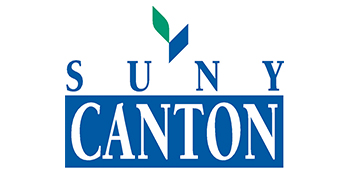 Institutional Review BoardOffice of Research and Sponsored Programs MacArthur Hall 60234 Cornell Drive Canton, NY 13617 315-386-7686CRITERIA FOR APPROVAL FOR CONTINUATION OF A RESEARCH PROTOCOLThe Federal Regulations requires that an IRB shall conduct continuing review of research at intervals appropriate to the degree of risk, but not less than once per year.  Therefore, in order for the request for continuation to be properly evaluated, it should not merely be a re-submittal of the original protocol, but rather a summary of the research conducted to date.  At a minimum the request for continuation should include:Reason for request for extension.Response:Number of participants involved to date.Response:An explanation of any adverse events or subject complaints during the previous approvalperiod.Response:A brief summary of the findings to date.Response:If there are changes to the protocol, please indicate the nature of the requested changes(check all that apply):        Addition/deletion/substitution of items/scales/measures        Change in recruitment strategy        Change in procedure other than noted above        Change in data storage        Change in population, including an increase in sample size        Change in site of study        Change to consent form__ _ Other:  Please provide a detailed explanation of the changes, specifically addressing how these changes alter the risk to human participants, and any revised forms.Response: